Colores secundarios: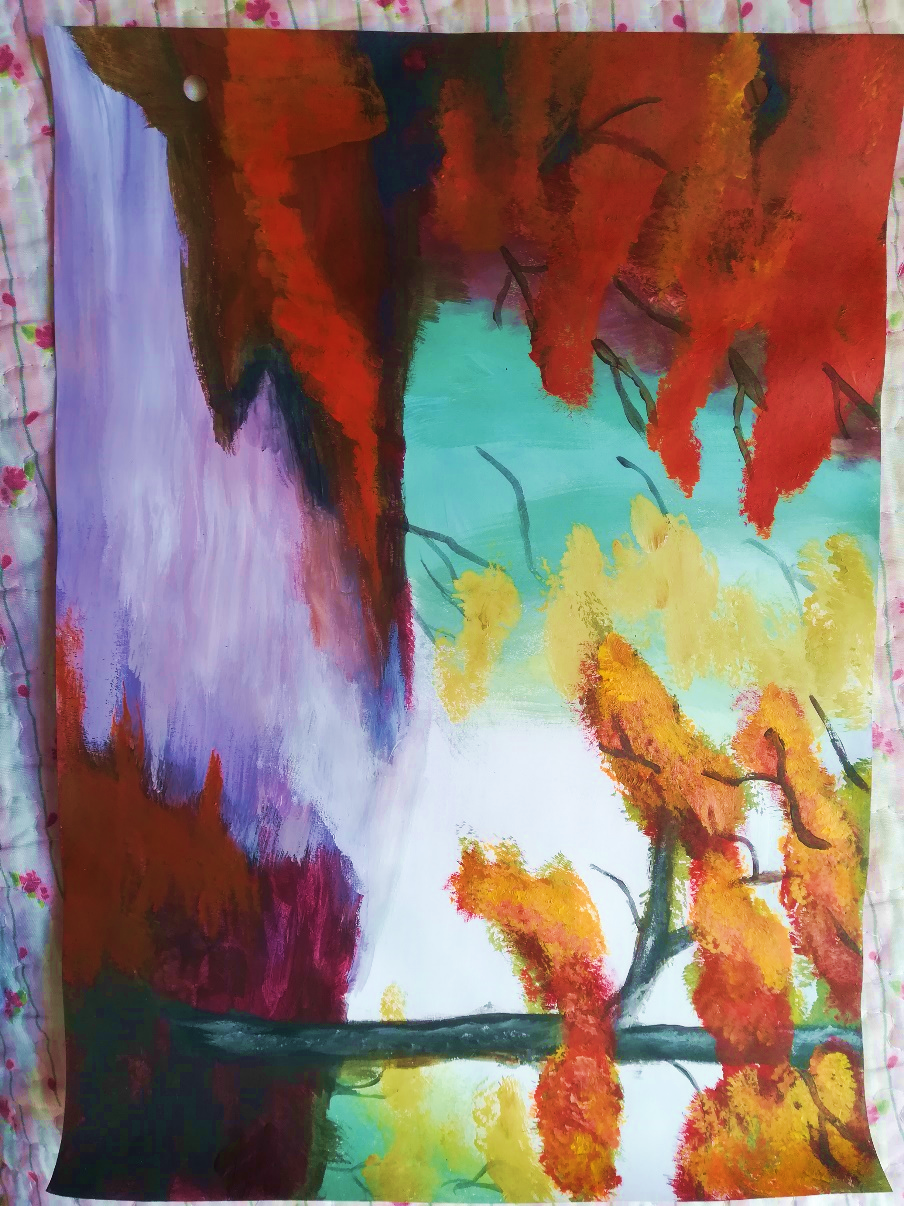 